 Unidad Técnico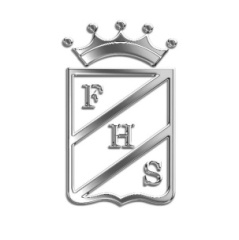   Pedagógica	CURSO: 5º Básico A                    PROFESORA ACOMPAÑANTE Williams Berasain CALENDARIO DE EVALUACIONES SEPTIEMBREEstimados apoderados: La presente circular tiene por objeto informar a ustedes fecha y contenidos de próximas evaluacionesEstudiantes les recuerdo la importancia del trabajo en clase y el desarrollo de las distintas actividades en cada una de las asignaturas. Padres y apoderados  tengan presente también  la importancia de supervisar tiempo de estudio para reforzar los contenidos a evaluar. Las evaluaciones atrasadas del mes se rinden día Viernes 27 de Septiembre 13:45 horas. La presentación a la evaluación es con uniforme.                                              UTP FHSSUBSECTORFECHACONTENIDOSLENGUAJE Y COMUNICACIÓNviernes 27 de septiembremiércoles 02 de octubreMapas conceptualesAdjetivos: demostrativos, posesivos, calificativos, indefinidos y numerales.La oración bimembre.Los gentilicios.ExtranjerismosEstrategias de comprensión lectora.Lectura complementaria:“Julito Cabello contra la lata tóxica” S.M. edicionesEsteban CabezasIDIOMA INGLÉSlunes23Presentación oral con papelógrafo de la preparación de una receta de comida indicando imperativos, uso de orden cronológico en un texto, categorización de los alimentos. Contenidos:Vocabulario de alimentos y su categorizaciónMATEMÁTICAmiércoles11Geometría: Áreas y perímetrosConstrucción de rectángulosEstrategia; conteo de cuadrículas, comparación de área, completar figurasPlano cartesiano; coordenadasResolución de problemasHISTORIA, GEOGRAFÍA Y CIENCIAS SOCIALESjueves 3 de octubre– Zonas naturales de Chile: norte grande, norte chico, centro, sur y austral.– Recursos naturales de Chile.– Riesgos naturales de ChileCIENCIASviernes27Enfermedades, defensas del organismo (barreras), virus y bacterias, vacunas y Tabaquismo.ARTES VISUALESlunes30Diseño de mueblesARTES MUSICALESlunes02Cantar y tocar notas de guía  de flautaEDUCACIÓN FÍSICAmartes3Proceso ensayo Isla de PascuaEDUCACIÓN TECNOLÓGICAjueves26Evaluación ProcesoFORMACIÓN VALÓRICAmartes24Evaluación Proceso